SMLOUVA O DÍLOčíslo smlouvy objednatele: 06EU-003537číslo smlouvy dodavatele/zhotovitele:Tato Smlouva o dílo byla sepsána mezi následujícími smluvními stranami:Ředitelství silnic a dálnic ČRkontaktní osoba ve věcech smluvních:   	Hana Kobesová kontaktní osoba ve věcech technických:	Michal Syřínek(dále jen „objednatel”) anázev:						Ekolevel s.r.o.se sídlem:					Vřesová 548, 330 08 Zruč- Senec 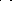 IČO, DIČ:					25203185, CZ25203185kontaktní osoba ve věcech smluvních: 	Alexej Jiruš kontaktní osoba ve věcech technických:		Alexej Jiruš(dále jen „dodavatel” nebo „zhotovitel””)(dále společně jen „smluvní strany”, jednotlivě jako „smluvní strana”)Protože si objednatel přeje, aby stavba  Údržba silničních vpustí ISPROFIN/ISPROFOND 500 1 1 1 0007 byla realizována dodavatelem/zhotovitelem a přijal dodavatelovu/zhotovitelovu nabídku na provedení a dokončení této stavby a na odstranění všech vad na ní za cenu ve výši                                   5 866 300,00 Kč bez DPH, kalkulovanou takto:kterážto cena byla spočtena na základě závazných jednotkových cen dle oceněného soupisu prací (výkazu výměr), dohodli se objednatel a dodavatel/zhotovitel takto:V této Smlouvě o dílo budou mít slova a výrazy stejný význam, jaký je jim připisován zadávacími podmínkami veřejné zakázky na stavební práce s názvem Údržba silničních vpustí, číslo veřejné zakázky 06EU-003537.Potvrzujeme, že následující dokumenty tvoří součást obsahu Smlouvy:Smlouva o díloDopis o přijetí nabídky (Oznámení o výběru dodavatele) Příloha a Oceněný soupis prací - výkaz výměrSmluvní podmínky pro stavby menšího rozsahu — Obecné podmínkySmluvní podmínky pro stavby menšího rozsahu — Zvláštní podmínkyTechnická specifikaceVzhledem k platbám, které má objednatel uhradit dodavateli/zhotoviteli, tak jak je zde uvedeno, se dodavatel/zhotovitel tímto zavazuje objednateli, že provede a dokončí stavbu a odstraní na ní všechny vady, v souladu s ustanoveními Smlouvy.Objednatel se tímto zavazuje zaplatit dodavateli/zhotoviteli, vzhledem k provedení a dokončení stavby a odstranění vad na ní, cenu díla v době a způsobem předepsaným ve Smlouvě.Dodavatel/zhotovitel tímto poskytuje souhlas s jejím uveřejněním v registru smluv zřízeným zákonem č. 340/2015 Sb., o zvláštních podmínkách účinnosti některých smluv, uveřejňování těchto smluv a o registru smluv, ve znění pozdějších předpisů (dále jako „zákon o registru smluv”), přičemž bere na vědomí, že uveřejnění Smlouvy v registru smluv zajistí objednatel. Do registru smluv bude vložen elektronický obraz textového obsahu Smlouvy v otevřeném a strojově čitelném formátu a rovněž metadata Smlouvy.Dodavatel/zhotovitel bere na vědomí a výslovně souhlasí, že Smlouva bude uveřejněna v registru smluv bez ohledu na skutečnost, zda spadá pod některou z výjimek z povinnosti uveřejnění stanovenou v zákoně o registru smluv. V rámci Smlouvy nebudou uveřejněny informace stanovené v ust. § 3 odst. 1 zákona o registru smluv námi označené před podpisem Smlouvy.Případné spory mezi stranami projedná a rozhodne příslušný obecný soud České republiky v souladu s obecně závaznými předpisy České republiky.Tato Smlouva o dílo je vyhotovena ve 4 stejnopisech, z nichž dva obdrží objednatel a 2 obdrží dodavatel/zhotovitel.Smlouva nabývá účinnosti uveřejněním v registru smluv.Na důkaz toho strany uzavírají tuto Smlouvu o dílo, která vstupuje v platnost podpisem obou stran.              Datum:       19.02.2018	Datum:	14.2.2018PŘÍLOHANásledující tabulka odkazuje na Smluvní podmínky pro stavby menšího rozsahu — Obecné podmínky ve znění Smluvních podmínek pro stavby menšího rozsahu — Zvláštní podmínky (dále jen „Smluvní podmínky”).Název stavby: Údržba silničních vpustíDatum: 7.2.2018Příloha č. 5SEZNAM SILNIČNÍCH VPUSTÍ NA ÚZEMÍ PK 2018REKAPITULACE celý Plzeňský krajse sídlem:Na Pankráci 546/56, 140 00 Praha 4IČO, DIČ:65993390, CZ65993390bankovní spojení:ČNB, č. ú. 20001-15937031/0710zastoupeno:Ing. Jan Kroupa, FEng., generální ředitel	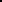 bankovní spojení:KB Plzeň - město, č.ú.: 4825390267/0100zastoupen:Alexejem Jirušem jednatelemNázev stavby Přijatá smluvní částka bez DPH v KčDPH v KčPřijatá smluvní částka včetně DPH v Kč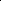 (a)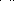 (b) = DPH z částky(a)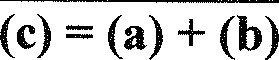 Údržba silničních vpustí5 866 300,00123 192,307 098 223,00Název Pod-článkuSmluvních podmínekČíslo Podčlánku Smluvních podmínekPříslušné údajeNázev a adresa Objednatele1.1.4ŘSD ČR, správa Plzeň, Hřímalého 37, 301 00 PlzeňNázev a adresa Zhotovitele1.1.5Ekolevel s.r.o.Vřesová 548, 330 08 Zruč - SenecDoba pro dokončení1.1.9Do 30.11.2019Doba pro uvedení do provozuNepoužije se.SekceNepoužije se.Hierarchie smluvních dokumentů1.3Smlouva o díloPřílohaZvláštní podmínkyObecné podmínkyTechnická specifikaceVýkresyNabídková projektová dokumentace ZhotoviteleVýkaz výměrPrávo1.4právo České republikyKomunikace1.5ČeštinaPoskytnutí staveniště2.1od Data zahájení prací oznámeného dle Podčlánku 1.1.7Pověřená osoba3.1Michal SyřínekZástupce objednatele3.2Michal SyřínekJmenovaní podzhotovitelé4.3Nepoužije se.Zajištění splnění smlouvy4.4Nepoužije se.Záruka za odstranění vad4.6.Nepoužije se.Projektová dokumentace ZhotoviteleNepoužije se,Harmonogram7.2Nepoužije se.Postupné závazné milníky7.5Nepoužije se.Odstranění vadMinimální záruční doba na opravy vpustí požadovaná zadavatelem činí 60 měsíců.Název Pod-článkuSmluvních podmínekČíslo Podčlánku Smluvních podmínekPříslušné údajeOprávnění k Variaci10.1Postup při Variacích je součástí této PřílohyPrůběžné platby11.3a) je v prodlení s udržováním v platnosti bankovní záruky podle Pod-článku 4.4 (Zajištění splnění smlouvy)10 % průběžné platbyPrůběžné platby11.3b) přes pokyn Objednatele ke zjednání nápravy neplní povinnosti podle Pod-článku4.8 (Bezpečnost a ochrana zdraví při práci)10 % průběžné platbyPrůběžné platby11.3c) nepředloží na základě pokynu Objednatele ve stanoveném termínu aktualizovaný Harmonogram podle Podčlánku 7.2 (Harmonogram) IO % průběžné platbyPrůběžné platby11.3d) nepředloží nebo neudržuje v platnosti pojistné smlouvy podle Článku 14 (Pojištění)10 % průběžné platbyMěna11.7koruna českáPovinnost Zhotovitele zaplatit smluvní pokutu12.5 a)Zhotovitel nedodrží lhůty (a další časová určení) stanovené jemu v rozhodnutí příslušného veřejnoprávního orgánu podle pod-odstavce 4.1.8 Pod-článku 4.I (Obecné povinnosti)30.000 Kč za každý případ porušeníZhotovitel poruší povinnost podle Podčlánku 4.3 (Subdodávky)14.668,-- Kč za každý jednotlivý případ porušeníZhotovitel nedodrží Dobu pro dokončení podle Článku 7 (Doba pro dokončení)2.934,-- Kč za každý započatý den prodlení Zhotovitele s dokončením Díla v Době pro dokončeníZhotovitel nesplní postupný závazný milník podle Pod-článku 7.5 (Postupné závazné milníky) uvedený v Příloze2.934,-- Kč za každý započatý den prodleníNázev Pod-článkuSmluvních podmínekČíslo Podčlánku Smluvních podmínekPříslušné údajeZhotovitel nedodrží Dobu pro uvedení do provozu podle Pod-článku 7.6 (Předčasné užívání)5.867,-- Kč za každý započatý den prodlení Zhotovitele s dokončením prací v rozsahu nezbytném pro uvedení Díla nebo Sekce do provozuZhotovitel neodstraní vadu nebo poškození do data oznámeného Objednatelem podle Pod-článku 9.1 .587,-- Kč za každý započatý den prodleníMaximální celková výše smluvních pokut12.530 % Přijaté smluvní částky bez DPHVýše pojistného plnění14.21 % z Přijaté smluvní částky bez DPHRozsah stavebně montážního pojištění14.2.- pojištění majetkových škod „proti všem rizikům” (all risks)Způsob rozhodování sporů15Použije se varianta B: Rozhodování před obecným soudemsilnicevpusti/ksekodrény/mI/20I/22I/26Celkem